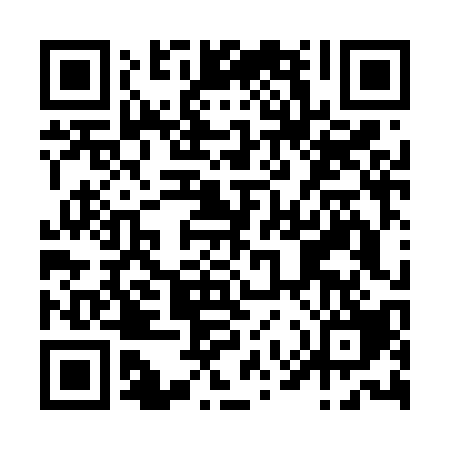 Ramadan times for Aliminusa, ItalyMon 11 Mar 2024 - Wed 10 Apr 2024High Latitude Method: Angle Based RulePrayer Calculation Method: Muslim World LeagueAsar Calculation Method: HanafiPrayer times provided by https://www.salahtimes.comDateDayFajrSuhurSunriseDhuhrAsrIftarMaghribIsha11Mon4:544:546:2212:154:246:096:097:3112Tue4:534:536:2012:144:256:106:107:3213Wed4:514:516:1912:144:266:106:107:3314Thu4:504:506:1712:144:276:116:117:3415Fri4:484:486:1612:144:276:126:127:3516Sat4:474:476:1412:134:286:136:137:3617Sun4:454:456:1312:134:296:146:147:3718Mon4:434:436:1112:134:306:156:157:3819Tue4:424:426:0912:134:306:166:167:3920Wed4:404:406:0812:124:316:176:177:4021Thu4:384:386:0612:124:326:186:187:4122Fri4:374:376:0512:124:326:196:197:4223Sat4:354:356:0312:114:336:206:207:4324Sun4:334:336:0212:114:346:216:217:4425Mon4:324:326:0012:114:346:226:227:4526Tue4:304:305:5912:104:356:236:237:4627Wed4:284:285:5712:104:356:246:247:4728Thu4:274:275:5612:104:366:246:247:4829Fri4:254:255:5412:104:376:256:257:4930Sat4:234:235:5312:094:376:266:267:5031Sun5:225:226:511:095:387:277:278:521Mon5:205:206:501:095:397:287:288:532Tue5:185:186:481:085:397:297:298:543Wed5:175:176:471:085:407:307:308:554Thu5:155:156:451:085:407:317:318:565Fri5:135:136:441:075:417:327:328:576Sat5:115:116:421:075:417:337:338:587Sun5:105:106:411:075:427:347:348:598Mon5:085:086:391:075:437:357:359:009Tue5:065:066:381:065:437:357:359:0210Wed5:045:046:361:065:447:367:369:03